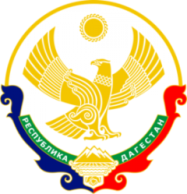 Муниципальное бюджетное общеобразовательное учреждение «Средняя общеобразовательная школа №5 с. Нижнее Казанище»368205.  РД,  Буйнакский район, с. Нижнее Казанище                                                е-mail:  n-Kazanische_school5@mail.ruПРИКАЗ22.05.2020 г.                                                                                           № 35/ОД-20О внесении изменений в приказ «Об организованном окончании 2019-2020 учебного года»В соответствии с Постановлением Правительства Республики Дагестан от 20 мая 2020 года № 92 «О мусульманском празднике Ураза-байрам»  ПРИКАЗЫВАЮ:Внести изменение в пункт 1 приказа от 20.05.2020г. №34/ОД-20 «Об организованном окончании 2019-2020 учебного года» и изложить в следующей редакции: завершить учебный процесс в учреждении в 2019-2020 учебном годув 1-11 классах - 23.05.2020 года.Асельдеровой Б.Т. разместить данный приказ на официальном сайте Учреждения.Контроль исполнения приказа оставляю за собой.            Директор                                           Г.М. Абдулмеджидов